GRAAD 5: AFRIKAANS HUISTAAL Geagte ouers, Al die werk van kwartaal 2 (wat vir die leerders moontlik was om by die huis te voltooi) is alreeds op die skool se webtuiste gelaai. Hierop volg die memorandums van al die aktiwiteite wat die leerders in hulle DBE handboeke moes voltooi. U Kan hierdie memorandums dus gebruik om u kind se voltooide werk te kontroleer.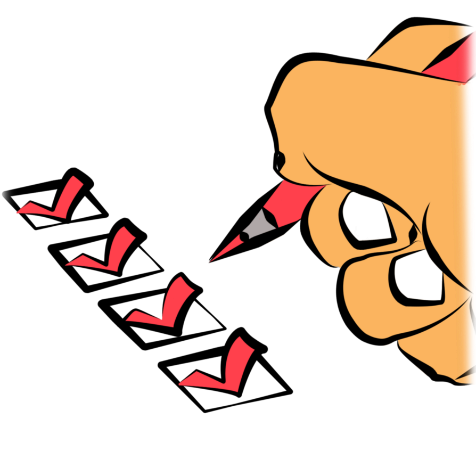 Afbakening opgelaai op 3 April:Bl.23: Alles oor voor- en agtervoegsels.Bl.70: Lees die inligtingsteks.Bl.74: Lees die instruksieteks (beantwoord ook die vrae wat daaroor handel. bl.75 ingesluit).Bl.75: Lees deur die notas oor enkelvoudige sinne en saamgestelde sinne en doen dan die aktiwiteit daaroor.Bl.78: Lees deur die kortverhaal “Klipsop” asook die notas van sinonieme, antonieme, homofone en homonieme.Bl.79: Doen beide aktiwiteite. Mondelinge aktiwiteit (oor sinonieme, antonieme, homofone en homonieme) asook die skriftelike aktiwiteit (begripslees vrae wat handel oor die kortverhaal “Klipsop”).Bl.83: Doen slegs die aktiwiteit oor alfabetiese volgorde.Bl.86: Lees die voorbeeld van ’n onderhoud. Voer self ’n onderhoud met jou gesin oor hoe hulle die drie weke van kwarentyn ervaar (Skryf alle vrae en antwoorde op ’n rofwerk papier).Bl.87: Doen slegs die aktiwiteit wat handel oor hulpwerkwoorde (onder aan die bladsy).Bl.97: Doen die hele bladsy.Bl.100: Doen slegs die eerste aktiwiteit. Skryf inligting vanaf ’n tabel na ’n paragraaf.Bl.108: Lees die gedig en beantwoord die vrae wat handel oor die gedig op bl.109.Bl.109: Lees die notas oor metafore, vergelykings en personifikasie.Bl. 110: Lees deur alles en skryf jou eie gedig.Bl.113: Doen slegs die aktiwiteit wat handel oor idiomatiese uitdrukkings (onder aan die bladsy).Memo’s:Bl.23: Alles oor voor- en agtervoegsels.Skryf die korrekte voorvoegsel vooraan elke stamwoord.Gebruik elk van die gegewe agtervoegsels om woorde te maak wat die volgende beteken:Bl.74: Lees die instruksieteks (beantwoord ook die vrae wat daaroor handel. bl.75 ingesluit)Vrae en antwoorde:Hoe moet ’n mens die vrugte voorberei?Waarvan het jy die meeste nodig: melk of suiker?Hoeveel piesangs het jy nodig?Voltooi hierdie sinne om die stappe te verduidelik wat Santjie moet volg om die vrugteskommels te maak.Hoe sal Santjie die skommels bedien?Hoe dink jy het haar boetie en sussie gevoel toe hulle tuis gekom het? Waarom sê jy so?Bl.75: Lees deur die notas oor enkelvoudige sinne en saamgestelde sinne en doen dan die aktiwiteit daaroorVoeg hierdie enkelvoudige sinne saam om veelvoudige sinne te maak. Gebruik die woorde tussen hakies. 1. Santjie skil die vrugte af want sy wil vrugteskommels maak.2. Santjie voeg suiker by nadat sy die vrugte gemeng het.3. Santjie bly by die huis om haar huiswerk te doen alhoewel sy graag winkel toe wou gaan.4. Santjie maak vrugteskommels omdat dit warm is.5. Santjie het die vrugteskommels uit die yskas gehaal toe hulle gereed was.Bl.78 en 79: Lees deur die kortverhaal “Klipsop” asook die notas van sinonieme, antonieme, homofone en homonieme.  Doen beide aktiwiteite. Mondelinge aktiwiteit (oor sinonieme, antonieme, homofone en homonieme) asook die skriftelike aktiwiteit (begripslees vrae wat handel oor die kortverhaal “Klipsop”)Vrae en antwoorde:Waarom het die sop so lekker gesmaak? Was dit die klippe?Waarom dink jy kon die soldate die dorpenaars kul?Waarheen dink jy is die soldate nou op pad?Wat was die rede waarom soldate gevra het dat die klippe en ander bestanddele na hulle gebring moes word?Watter bestanddele het hulle gebruik?Watter stappe het hulle gevolg om die sop te maak?Wat was die resultaat?Bl.83: Doen slegs die aktiwiteit oor alfabetiese volgordeBl.87: Doen slegs die aktiwiteit wat handel oor hulpwerkwoorde (onder aan die bladsy)Omkring die hulpwerkwoorde in die leestuk op bl.86 en skryf 2 sinne uit die leestuk neer wat hulpwerkwoorde bevat.Hulpwerkwoorde in die teks: Het, is, kan, word1. Hoe het dit gebeur dat jy saam met Mr Print begin werk?2. Watter Mr Print-hemp is jou gunsteling?Bl.97: Doen die hele bladsyJaco stel in bye belang en hy is gevra om ’n verslag oor hulle te skryf. Iets loop egter skeef en die inligting in sy verslag raak geskommel. Skryf die verslag oor en maak seker dat dit die volgende bevat:’n Titel’n Beginstelling’n Beskrywing van ’n by se voorkomsInligting oor wat bye doen’n Laaste stelling waarin die verslag opgesom wordMoontlike antwoord:Die heuningbyDie heuningby is ’n insek. Hierdie insek kom oral in Suid-Afrika voor. Die heuningby is heldergeel en oranje. Hy is 12mm lank en het ses pote. Die by se lyf bestaan uit drie dele. Hierdie bye versamel nektar vir heuning. Hulle dans op die heuningkoek om die ander bye te wys waar die beste blomme is. Heuningbye mag tot 20 000 km vêr vlieg om genoeg nektar vir 500g heuning te versamel. Die meeste mense hou van heuning waaraan die bye so hard werk.Bl.100: Skryf inligting vanaf ’n tabel na ’n paragraafGeen verkeerde antwoord nie, maak net seker dat al die inligting in die tabel gebruik word en oorgeskryf word in ’n netjiese paragraaf deur die gebruik van volledige sinne. (Spelling en punktuasie moet korrek wees).Bl.108: Lees die gedig en beantwoord die vrae wat handel oor die gedig op bl.109Oor watter seisoen van die jaar handel die gedig?Waarom hou die digter van die somer?Waarom hou die digter nie van die winter nie?Hoe lyk die wêreld in die somer vir die digter?Verduidelik die betekenis van hierdie frases:Bl.113: Doen slegs die aktiwiteit wat handel oor idiomatiese uitdrukkings (onder aan die bladsy)Afbakening opgelaai op 17 April:Bl. 112: Lees asseblief die gedig op hierdie bladsy aan u kind (verduidelik die woorde wat die leerder dalk moeilik sal vind om te verstaan). Gee daarna vir die leerder ’n geleentheid om hierdie teks selfstandig te lees asook die vrae wat daaroor handel te beantwoord.Vra vir u kind om die gedig wat hy/sy op bl.110 geskryf het voor te berei en vir u mondelings oor te dra.Bl.100 en 114: Skryf ’n dialoog.Bl.27, 28 en 114: Doen slegs die aktiwiteite wat fokus op woordsoorte (meervoud en verkleining).Bl.17 en 65: Tydsvorme (teenwoordige tyd en verlede tyd).Bl.30 en 51: Doen slegs die aktiwiteite wat handel oor idiomatiese uitdrukkings (idiome).Memo’s:Bl.27, 28 en 114: Doen slegs die aktiwiteite wat fokus op woordsoorte (meervoud en verkleining).Skryf die verkleinwoorde van die woorde tussen hakies neer. (Bl.27)Ek neem ’n video’tjie (video) van die konyne.Die impi’tjie (impi) jag die konyne.Die klein Rouxtjie (Roux) wil ’n konyn hê.Die graad-eentjie (1) voer die konyn.Die Israeli’tjie (Israeli) hou van konyne.Skryf die volgende woorde as meervoude neer: (Bl.28)Voltooi die tabel: (Bl.114)Bl.17 en 65: Tydsvorme (teenwoordige tyd en verlede tyd)Geen memo vir bl.17 (Elke leerder se daaglikse roetine verskil, maak net seker dat dit wel in teenwoordige tyd geskryf is).Skryf die volgende sinne uit die teenwoordige tyd in die verlede tyd oor. (Bl.65)Die mans stel ’n strik vir die leeu.Die muis knaag aan die net.Bl.30 en 51: Doen slegs die aktiwiteite wat handel oor idiomatiese uitdrukkings (idiome)Kies die betekenisse wat by die spreekwoorde pas. (Bl.30)Verbind die idioom met sy betekenis. (Bl.51)Afbakening opgelaai op 1 Mei:Bl.120: Lees asseblief die volksverhaal op hierdie bladsy aan u kind (verduidelik wat ’n volksverhaal is met behulp van die geel nota bo-aan die bladsy).Bl.128: Lees asseblief die fabel op hierdie bladsy aan u kind. Gee daarna u kind die geleentheid om die teks selfstandig te lees en om die taal vrae wat daarop volg te beantwoord. (Alle vrae, asook die aktiwiteit waar woorde in die teks met spesifieke kleure omkring of onderstreep moet word).Bl.132: U kind kan hierdie teks self lees asook die vrae wat daarop volg beantwoord, ter voorbereiding om hulle eie mite te skryf.Bl.135: Kyk na die tweede aktiwiteit op hierdie bladsy. (Notas oor die skryf van ’n mite).Skryf eers ’n beskrywende paragraaf oor jou karakter (waaroor jy in jou mite gaan skryf) op ’n aparte bladsy wat deel vorm van beplanning.Bl.136: Skryf jou eie mite. (Onthou om die hele skryfproses te volg. Doen jou beplanning op aparte bladsye. Dit sluit jou beskrywende paragraaf, ’n breinkaart en ’n eerste weergawe in. Skryf slegs die finale weergawe op bl.136).Memo’s:Bl.128Soek 5 van elk van die volgende woorde in die leesstuk. Omkring 5 afleidings in blou en 5 samestellings in rooi. Onderstreep die basisvorm van die omkringde woorde in groen. Onderstreep alle uitroepsinne/bevelsinne met oranje en vraagsinne met pers.happie, geloop, hande, opeet, verloopwatersklipad, aandete, middagete, teruggekruip, heeldagUitroepsinne of bevelsinne bevat uitroeptekens (!)Vraagsinne bevat vraagtekens (?)Oor wie handel die storie?Waar speel die storie hom af?Waaroor handel die storie?Wat is die moraal van die storie?Bl.133Verduidelik wat die bobbejaan gedoen het wat die diere op die rivieroewer omgekrap het.Waarom het die sebra tydens die geveg nuwe krag gekry?Dink jy die sebra was dapper? Waarom dink jy so?Is hierdie storie ’n mite of ’n ware verhaal? Sê waarom jy so dink.Antwoorde:Antwoorde:hervormom weer te vormonpaarnie ’n paar niewanorde’n gebrek aan ordeontevredenie tevrede nie nieontkomingwegkombenoem’n naam geeAntwoorde:Antwoorde:soos ’n mensmensagtigmet baie sorgsorgsaamdie klein eenkleintjiemet baie kleurkleurvolsonder vreesvreesloosJy moet die vrugte skil en dan in klei stukkies sny.Melk½ Koppie fyngemaakte piesangsEers moet jy...die vrugte skil en in klein stukkies opsny.Dan moet jy...al die bestanddele saam in ’n mengbak meng.Daarna moet jy...alles fynmaak totdat dit ’n dik, gladde vloeistof vorm.Laastens moet jy...dit in ’n glas giet en in die yskas verkoel.VerkoelGelukkig/bly/dankbaar/verlig, omdat hulle baie warm gekry het.Nee, dit was nie die klippe nie. Die sop het so lekker gesmaak as gevolg van al die ander bestandele. Die dorpenaars was nuuskierig en wou sien hoe die soldate sop van klippe maak, dus was hulle bereid om al die ander bestandele te gee.op pad terug na hulle eie stad/huis toe.Omdat hulle besig was om die sop voor al die dorpenaars te maak.Water, 3 ronde gladde klippe, sout en peper, wortels, drie koolkoppe, aartappels, vleis, gort en ’n koppie melk.Stap 1: Die soldate het eers ’n vuurtjie gemaak en ’n ysterpot vol water daarop gesit.Stap 2: Daarna het hulle die klippe in die pot gegooi.Stap 3: Hulle het ook sout en peper ingegooi.Stap 4: Laaste het die soldate al die ander bestanddele bygegooi wat die dorpenaars vir hulle gebring het soos die wortels, drie koolkoppe, aartappels, vleis, gort en ’n koppie melk.Die sop sou lekker wees (omdat dit al die bestanddele bevat het).1. absorbeer2. bewerkstellig3. doen4. eksperiment5. inneem6. proefneming7. resultate8. terugskyn9.uitkoms10. uitvoer11. veroorsaak12. weerkaatsSomerOmdat dit ’n mooi seisoen is. Daar is baie dinge om in die somer te doen terwyl dit lekker warm is.Die digter hou nie van die koue nie.“Fraai”/ Mooi omdat alles groen is.Ek kan my so daarin verblyDie digter is gelukkig.Die lente is nie alles blomIn die lente is nie alles net mooi en lekker nie, omdat dit ook koue dae het.IdioomBetekenisMoenie slapende honde wakker maak nie.Moenie moeilikheid soek as daar vrede is nie.Meng jou met die semels, dan vreet die varke jou op.As jy met slegte mense meng, moet jy verwag om in die moeilikheid te kom.Blaffende honde byt nie.Mense wat baie lawaai maak is dikwels onskadelik.Jy kan ’n perd tot by die water bring, maar jy kan hom nie dwing om te drink nie.Jy kan mense nie dwing om iets te doen wat hulle nie wil doen nie.Hulle lewe soos kat en hond.Hulle baklei die hele tyd.kratkrattemuismuisebokbokkehaashaserivierrivierebosbossedingdingebrood brodevreesvresegeluidgeluideskuitskuitekruiskruiseblaaiblaaiekoeikoeieWoordMeervoudVerkleiningjasjassejassiebuisbuisebuisieeksperimenteksperimenteeksperimentjiehoophopehoopieDie mans het ’n strik vir die leeu gestel.Die muis het aan die net geknaag.IdioomBetekenisDie aap uit die mou laat.Die geheim verklap.Amper, maar nie stamper.Byna, maar nie heentemal.Baantjies vir boetjies.Gunste en gawes vir familielede en vriende.Die bal mis slaan.Jou erg vergis.IdioomBetekenisAan die kortste end trek.Die slegste daaraan toe wees.Die nuus wyd en syd versprei.Die nuus oral versprei.Die kraaie gaap.Dis baie warm.Die storie handel oor Anansi die spinnekop en Skilpad.Die storie speel langs ’n rivier af.Die storie handel oor Anansie die spinnekop wat gemeen/lelik was met die skilpad tydens ’n ete en oor die skilpad wat die spinnekop terug gekry het.  Behandel ander hoe jy graag behandel wil word.Die bobbejaan het beweer dat al die grond langs die rivier sy persoonlike eiendom is en dat niemand anders die reg het om by die rivierwater te drink nie.Die bobbejaan het die sebra in die vuur ingestoot, die pyn van die brandende takke het hom nuwe krag gegee.Ja, die sebra was dapper omdat hy die enigste dier was wat sterk genoeg was om die bobbejaan uit kon daag.’n Mite. ’n Sebra word met strepe gebore. Hierdie is net ’n opgemaakte storie.